Gemengd weekend JG’s en JV’sBeste ouders en leden,Het is weer bijna zover, het tweede scoutsweekend van het jaar komt er aan! Dit keer trekken de jongverkenners en jonggidsen samen op weekend, op 22-23-24 februari naar het verre Brugge. De rode draad doorheen dit weekend zijn DUO’S, bijvoorbeeld: peper & zout, Frank & Sabine, en rook & vuur. Kom dus, al dan niet per twee, verkleed in een zelfgekozen duo naar het station van lier om 18:30, waarna jullie weer opgehaald worden op zondag om 12u. De kostprijs van dit weekend bedraagt €30, graag cash mee te nemen naar het station.Het adres is Merkenveldweg 15, 8210 Loppem in de hopper lokalen. Gelieve dit niet te vermelden aan de leden, zodat wij hun een leuke en deftige dropping kunnen geven!Voor zondag: Omdat Brugge nogal ver is, en we ook denken aan de kostbare tijd van jullie oudertjes én aan het milieu, hebben we voor dit kamp een online carpool-spreadsheet aangemaakt. Zo raakt elke auto helemaal gevuld met leden, en rijden er dus zo weinig mogelijk auto’s helemaal naar Brugge. Als je dus nog vrije plaatsen hebt in je auto, of je zoekt nog een plaatsje om mee te rijden, kan je dit opgeven in de online spreadsheet. De link vind je hieronder:https://docs.google.com/spreadsheets/d/1exmdEJ0lMSUV8YBWHPtbQZbOz-Thn4KtAE269dAjtS8/edit?usp=sharingWat zeker mee te nemen: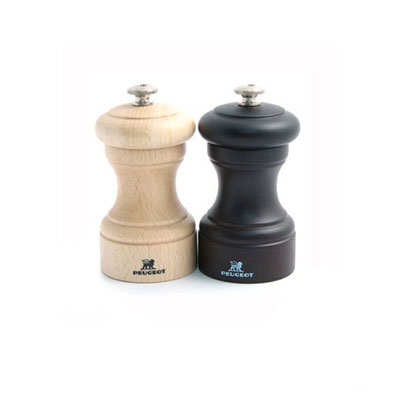 Slaapzak & matjeTandenborstel & TandpastaKousen & schoenenBroeken & onderbroekenTruien & T-shirtsPyjama & KnuffelVerkleedkeren & goed humeurZaklampWat niet mee te nemen:Gsm’s & gameboysHorloges & juwelenDrank & drugsSnoep & koekenGeldTot dan!Stevige linker,Het Jongverkennerteam:			Het Jonggidsenteam:Jules Hoefkens		0489712126		Pauline Goovaerts	0479091628Seppe Feijen		0476068367		Cas Peeters		0472756627Katho Bogaert		0487731937		Jade Apers		0477282045Nicolas Van Rooy	0493032551		Wannes Verberck	0483472016